Körschema för Vetlanda FF F-13
Vi samlas vid Vitalavallen och åker gemensamt till bortamatcherna, förutom när vi möter Bäckseda och Landsbro då träffas vi där. Skulle någon spelare inte ha skjuts till någon utav de båda matcherna får ni höra av er till oss ledare så löser vi det. 
Vill ni byta dag så är det bra om ni löser det och sen meddelar oss så kan vi ändra i schemat. 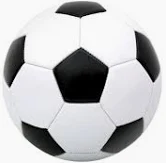 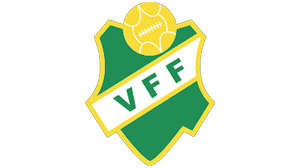 Söndag 12 maj- TranåsSelma och AdaOnsdag 22 maj- MalmbäckEsther och Elvira Söndag 9 juni- NässjöAnne och Josefine Lördag 15 juni- EksjöElla och Ella Söndag 11 augusti- AnebyStella och Olivia Lördag 7 september-GripenbergMeja och Livia 